Отчет о проведении наиболее значимых мероприятий антинаркотической направленности  в Екатериновском сельском поселении Щербиновского района за февраль 2020 года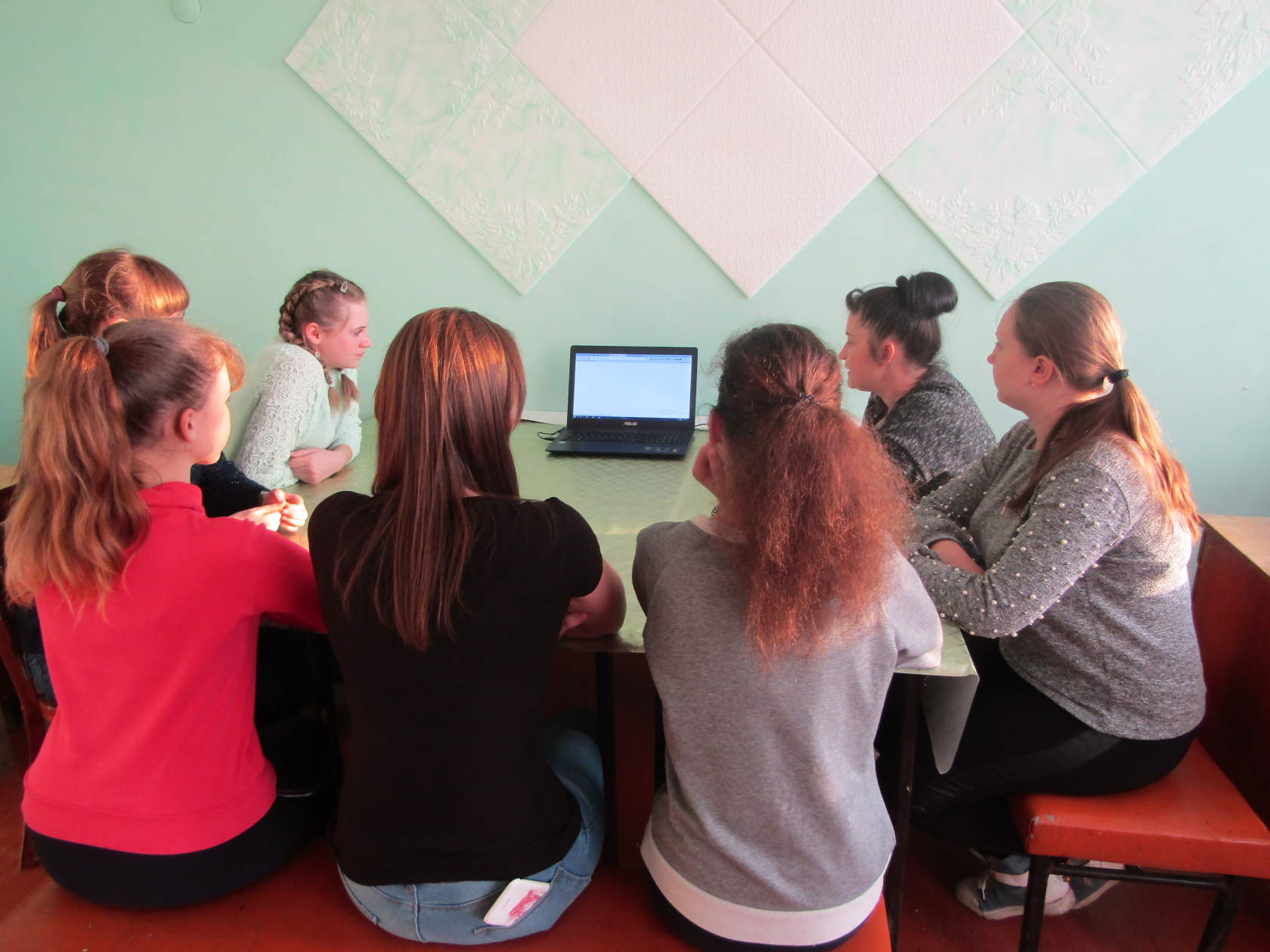 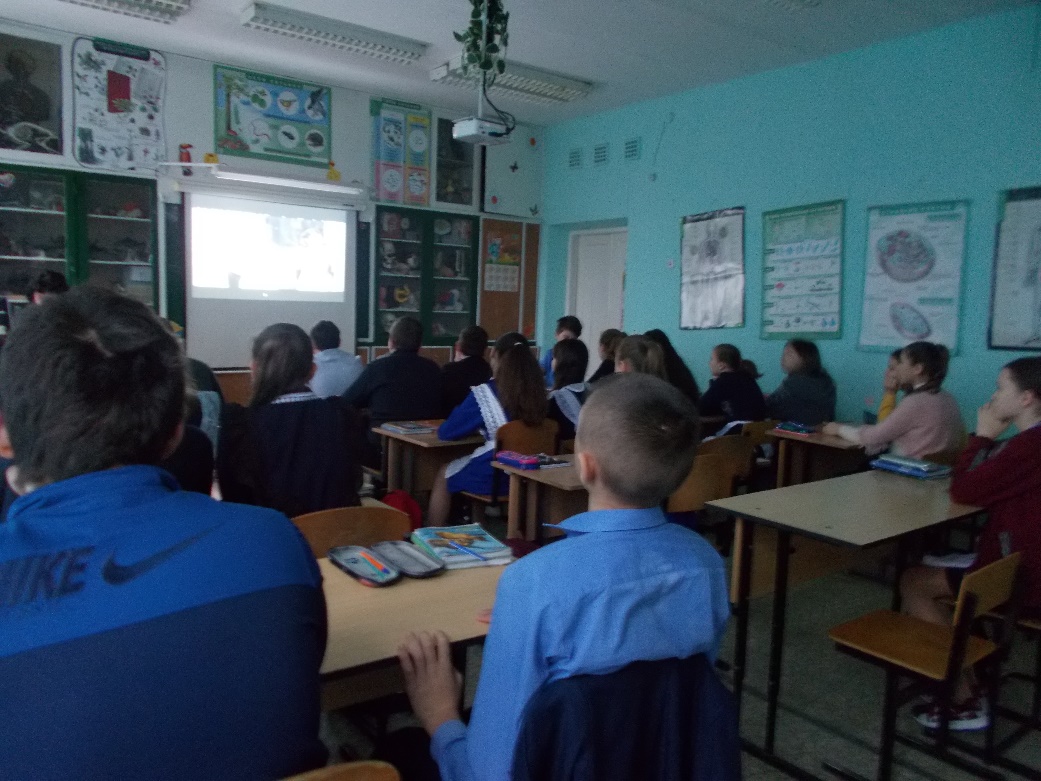 Отчет о проведенных мероприятиях, организованных в Екатериновском сельском поселении Щербиновского района в феврале 2020 годаОтчет о проведенных мероприятиях, организованных в Екатериновском сельском поселении Щербиновского района в феврале 2020 годаОтчет о проведенных мероприятиях, организованных в Екатериновском сельском поселении Щербиновского района в феврале 2020 годаОтчет о проведенных мероприятиях, организованных в Екатериновском сельском поселении Щербиновского района в феврале 2020 годаОтчет о проведенных мероприятиях, организованных в Екатериновском сельском поселении Щербиновского района в феврале 2020 годаОтчет о проведенных мероприятиях, организованных в Екатериновском сельском поселении Щербиновского района в феврале 2020 годаОтчет о проведенных мероприятиях, организованных в Екатериновском сельском поселении Щербиновского района в феврале 2020 годаНаименование антинаркотического мероприятия, охват участниковПрименение средств технического обучения (Презентация, видеороликов, интернет –ресурс) популяризующих  здоровый образ жизни и занятия спортомФИО  специалистов (должность принявшего участите) в проведении мероприятияДата, время и место проведенного мероприятияФИО ответственного лица, контактный телефон Краткая характеристика проведенного мероприятия, оценка качестваСоциально-психологическаяигра «Как не стать жертвойзависимости»Просмотр видеоролика «Уберечь от беды»25 человекhttps://minobr.krasnodar.ru/obrazovanie/vospitatelnaya-rabota/antinarko/videoroliki-16/Школьная медицинская сестра Руденко Марина Николаевна6.02.2020 год13:40-14:20МБОУ СОШ № 6 им. А.А. Шукаловас. Екатериновкаул. Калинина, 50Педагог-психолог Черникова Е.В.Социальный педагогЖелтушко Р.А.88615138432В форме откровенного разговора с элементами игры социальным педагогом и педагогом-психологом организованно мероприятие. Ребята познакомились с небольшим теоретическим материалом. Были представлены самые необходимые сведения после здорового образа жизни.Волонтерами школ были изготовлены буклеты с призывом «Я свободен или как не стать жертвой зависимости…»Час полезных советов «Наш выбор – здоровье и жизнь»25 человек-Медсестра  ГБУЗ «Щербиновская ЦРБ» МЗ ККРуденко Марина Николаевна20.02.202009:00 МБОУ СОШ № 6 им. А.А. Шукаловас. Екатериновкаул. Калинина, 50БиблиотекарьГладырева В.Н.8(86151)3-83-98Проведен час полезных советов  «Наш выбор – здоровье и жизнь». В ходе часа полезных советов, ребята узнали, что такое здоровье и как его сохранить, какими питательными веществами богаты продукты, которые мы чаще всего употребляем в пищу. Учащиеся делились своими знаниями: о режиме дня, о вредной и полезной пище, правильном питанииПросмотр видеоролика антинаркотической направленности «Самообман»25 человекВидеороликМедсестра  ГБУЗ «Щербиновская ЦРБ» МЗ ККРуденко Марина Николаевна20.02.202009:30 МБОУ СОШ № 6 им. А.А. Шукаловас. Екатериновкаул. Калинина, 50БиблиотекарьГладырева В.Н.8(86151)3-83-98Не обошлось  мероприятие без зарядки, ребята дружно выполнили комплекс упражнений, которые полезно знать и выполнять каждому школьнику.В конце мероприятия был показан фильм  «Самообман».В мероприятии  участвовало 25  человекПросмотр видеоролика антинаркотической направленности «Уберечь от беды»25 человекВидеороликВрач общей практики ГБУЗ «Щербиновская ЦРБ» МЗ ККФеофанов Сергей  Владимирович21.02.202016:30МКУК «Екатери-новский СДК» с. Екатериновкаул. Торговая, 38Художественный руководительКириленко О.С.89284264439Большой проблемой современного общества является потребление синтетических наркотиков, так называемых «спайсов». Лечение зависимости от этого типа наркотиков значительно сложнее и дольше, нежели лечение зависимости от каких-либо других веществ. По мнению экспертов, приобрести зависимость от "спайса" возможно уже после первого его употребления. Для того, чтобы оградить молодежь от этой «чумы», нужно всевозможными способами доносить до них информацию о вреде и последствиях. Из фильма ребята узнали о вреде «спайсов», о том, что это действительно страшный наркотик